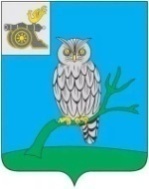 АДМИНИСТРАЦИЯ МУНИЦИПАЛЬНОГО ОБРАЗОВАНИЯ«СЫЧЕВСКИЙ РАЙОН»  СМОЛЕНСКОЙ ОБЛАСТИ П О С Т А Н О В Л Е Н И Еот  01 ноября 2022 года  № 638О внесении изменений в резерв управленческих кадров муниципального образования «Сычевский район» Смоленской области»Администрация муниципального образования «Сычевский район» Смоленской области п о с т а н о в л я е т:1. Внести изменения в резерв управленческих кадров муниципального образования «Сычевский район» Смоленской области, утвержденный постановлением Администрации муниципального образования «Сычевский район» Смоленской области от 06.05.2020 года № 234 (в редакции постановлений Администрации муниципального образования «Сычевский район»  Смоленской области от 27.11.2020 года № 636, от 23.12.2021 года                   № 720), изложив его в новой редакции согласно приложению. 2. Обнародовать настоящее постановление путем размещения                             на официальном сайте Администрации муниципального образования «Сычевский район» Смоленской области.3. Контроль за исполнением настоящего постановления возложить                              на заместителя Главы муниципального образования – управляющего делами Администрации муниципального образования «Сычевский район» Смоленской области М.В. Зенченко.Глава муниципального образования«Сычевский район» Смоленской области                                     Т.В. Никонорова2УТВЕРЖДЕНпостановлением Администрации муниципального образования«Сычевский район» Смоленской областиот 06.05.2020 года № 234 (в редакции постановлений Администрации муниципального образования «Сычевский район»  Смоленской области от 27.11.2020 года № 636,от 23.12.2021 года № 720,от 01.11.2022 года № 638)Резерв управленческих кадров муниципального образования «Сычевский район» Смоленской области№п/п Наименование должностиФамилия, имя, отчествоЧисло, месяц и годрожденияЧисло, месяц и годрожденияОбразование(наименование учебного заведения, дата окончания, квалификация), наличие ученой степени, званияОбразование(наименование учебного заведения, дата окончания, квалификация), наличие ученой степени, званияОбразование(наименование учебного заведения, дата окончания, квалификация), наличие ученой степени, званияЗамещаемая должность, место работыС какой даты замещает данную должность1234455567Раздел I. Для замещения вакантных должностей руководителя и заместителей руководителя Администрации муниципального образованияРаздел I. Для замещения вакантных должностей руководителя и заместителей руководителя Администрации муниципального образованияРаздел I. Для замещения вакантных должностей руководителя и заместителей руководителя Администрации муниципального образованияРаздел I. Для замещения вакантных должностей руководителя и заместителей руководителя Администрации муниципального образованияРаздел I. Для замещения вакантных должностей руководителя и заместителей руководителя Администрации муниципального образованияРаздел I. Для замещения вакантных должностей руководителя и заместителей руководителя Администрации муниципального образованияРаздел I. Для замещения вакантных должностей руководителя и заместителей руководителя Администрации муниципального образованияРаздел I. Для замещения вакантных должностей руководителя и заместителей руководителя Администрации муниципального образованияРаздел I. Для замещения вакантных должностей руководителя и заместителей руководителя Администрации муниципального образованияРаздел I. Для замещения вакантных должностей руководителя и заместителей руководителя Администрации муниципального образованияВысшая группа должностей муниципальной службыВысшая группа должностей муниципальной службыВысшая группа должностей муниципальной службыВысшая группа должностей муниципальной службыВысшая группа должностей муниципальной службыВысшая группа должностей муниципальной службыВысшая группа должностей муниципальной службыВысшая группа должностей муниципальной службыВысшая группа должностей муниципальной службыВысшая группа должностей муниципальной службы1Заместитель Главы муниципального образования,   управляющий делами Администрации муниципального образованияСопленкова Альбина Викторовна 27.04.198227.04.1982Высшее,  Московский государственный индустриальный университет, 2006,  юристГлавный специалист - юрист Администрации муниципального образования «Сычевский район» Смоленской областиГлавный специалист - юрист Администрации муниципального образования «Сычевский район» Смоленской областиГлавный специалист - юрист Администрации муниципального образования «Сычевский район» Смоленской области01.01.20112Заместитель Главы муниципального образования,   управляющий делами Администрации муниципального образованияШавелкинаЕлена Валентиновна18.06.197818.06.1978Высшее,  Московский государственный индустриальный университет, 2014,  юристСтатист медицинской организации АНО «Реабилитационный центр-санаторий «Дугино»Статист медицинской организации АНО «Реабилитационный центр-санаторий «Дугино»Статист медицинской организации АНО «Реабилитационный центр-санаторий «Дугино»04.03.20223Заместитель Главы муниципального образования,   управляющий делами Администрации муниципального образованияКопороваАннаАнатольевна20.07.198020.07.1980Высшее, смоленский государственный педагогический  университет, 2005, учитель русского языка и литературыНачальник Отдела по образованию  Администрации муниципального образования «Сычевский район» Смоленской областиНачальник Отдела по образованию  Администрации муниципального образования «Сычевский район» Смоленской областиНачальник Отдела по образованию  Администрации муниципального образования «Сычевский район» Смоленской области02.04.20181Начальник  финансового управленияКускова Светлана Николаевна 10.12.197810.12.1978Высшее, 2011-2015гг., ФГБОУ ВПО «Российская академия народного хозяйства и государственной службы при Президенте Российской Федерации», г.Москва, диплом 153-0818/2015 от 25.02.2015г., экономика  Главный специалист - главный бухгалтер Администрации муниципального образования «Сычевский район» Смоленской областиГлавный специалист - главный бухгалтер Администрации муниципального образования «Сычевский район» Смоленской областиГлавный специалист - главный бухгалтер Администрации муниципального образования «Сычевский район» Смоленской области05.03.20201Начальник отделаКротоваНадеждаАлександровна28.07.198028.07.1980Высшее, ФГО УВПО «Смоленский сельскохозяйственный институт»,  2003, ученый агроном Главный специалист отдела по сельскому хозяйству Администрации муниципального образования «Сычевский район» Смоленской областиГлавный специалист отдела по сельскому хозяйству Администрации муниципального образования «Сычевский район» Смоленской областиГлавный специалист отдела по сельскому хозяйству Администрации муниципального образования «Сычевский район» Смоленской области05.05.20142Начальник отделаМихайлова Наталья Галимжановна17.07.199317.07.1993Высшее., ФГБОУ ВО «Смоленский государственный университет» 2016, бакалавр, педагогическоеГлавный специалист Отдела по образованию Администрации муниципального образования «Сычевский район» Смоленской областиГлавный специалист Отдела по образованию Администрации муниципального образования «Сычевский район» Смоленской областиГлавный специалист Отдела по образованию Администрации муниципального образования «Сычевский район» Смоленской области24.05.20183Начальник отделаТолкачеваИринаВикторовна04.10.197504.10.1975Высшее, ФГБОУ ВО «Российская академия народного хозяйства и государственной службы при Президенте Российской Федерации», 2016 , государственное и муниципальное управлениеГлавный специалист - архитектор Администрации муниципального образования «Сычевский район» Смоленской областиГлавный специалист - архитектор Администрации муниципального образования «Сычевский район» Смоленской областиГлавный специалист - архитектор Администрации муниципального образования «Сычевский район» Смоленской области17.10.20224Начальник отделаБаликоваТатьянаГеннадьевна27.04.198527.04.1985Высшее, Московский Государственный университет технологий и управления, 2007, инженерГлавный специалист информационного отдела Администрации муниципального образования «Сычевский район» Смоленской области Главный специалист информационного отдела Администрации муниципального образования «Сычевский район» Смоленской области Главный специалист информационного отдела Администрации муниципального образования «Сычевский район» Смоленской области 27.04.19855Начальник отделаЗолотареваАленаВладимировна22.07.199522.07.1995Высшее,  ФГБОУ высшего образования «Московский государственный университет технологий и управления имени К.Г. Разумовского (Первый казачий университет) г. Москва, 2020, бакалаврСтарший менеджер Администрации муниципального образования «Сычевский район» Смоленской областиСтарший менеджер Администрации муниципального образования «Сычевский район» Смоленской областиСтарший менеджер Администрации муниципального образования «Сычевский район» Смоленской области01.01.2021Раздел II. Для замещения вакантных должностей руководителей муниципальных предприятий и учреждений муниципального образованияРаздел II. Для замещения вакантных должностей руководителей муниципальных предприятий и учреждений муниципального образованияРаздел II. Для замещения вакантных должностей руководителей муниципальных предприятий и учреждений муниципального образованияРаздел II. Для замещения вакантных должностей руководителей муниципальных предприятий и учреждений муниципального образованияРаздел II. Для замещения вакантных должностей руководителей муниципальных предприятий и учреждений муниципального образованияРаздел II. Для замещения вакантных должностей руководителей муниципальных предприятий и учреждений муниципального образованияРаздел II. Для замещения вакантных должностей руководителей муниципальных предприятий и учреждений муниципального образованияРаздел II. Для замещения вакантных должностей руководителей муниципальных предприятий и учреждений муниципального образованияРаздел II. Для замещения вакантных должностей руководителей муниципальных предприятий и учреждений муниципального образованияРаздел II. Для замещения вакантных должностей руководителей муниципальных предприятий и учреждений муниципального образования1Руководитель муниципального образовательного учреждения АндрееваОксана Вячеславна02.04.1976Высшее, НОЧУВПО «Московский социально-гуманитарный институт», специальное (дефектологическое) образованиеВысшее, НОЧУВПО «Московский социально-гуманитарный институт», специальное (дефектологическое) образованиеВысшее, НОЧУВПО «Московский социально-гуманитарный институт», специальное (дефектологическое) образованиеУчитель-логопед МБДОУ детского сада №1 г. СычевкиУчитель-логопед МБДОУ детского сада №1 г. Сычевки01.09.19992Руководитель муниципального образовательного учреждения АртемьеваНинаНиколаевна26.01.1980Высшее, ФГБОУ ВО «Смоленский государственный университет»,2016, педагогическое образование (история)Высшее, ФГБОУ ВО «Смоленский государственный университет»,2016, педагогическое образование (история)Высшее, ФГБОУ ВО «Смоленский государственный университет»,2016, педагогическое образование (история)Учитель истории МОУ Суторминская ОШ Учитель истории МОУ Суторминская ОШ 01.09.20103Руководитель муниципального образовательного учреждения Байкова Ирина Евгеньевна11.10.1970Высшее, Смоленский государственный педагогический институт, 1994, учитель русского языка и литературыВысшее, Смоленский государственный педагогический институт, 1994, учитель русского языка и литературыВысшее, Смоленский государственный педагогический институт, 1994, учитель русского языка и литературыУчитель русского языка и литературы, истории православной культуры земли Смоленской МКОУ Субботниковская основная  школаУчитель русского языка и литературы, истории православной культуры земли Смоленской МКОУ Субботниковская основная  школа31.08.20124Руководитель муниципального образовательного учреждения БерезкинаТатьянаВладимировна21.04.1986Высшее, Смоленский государственный университет, 2008, учитель географии и биологииВысшее, Смоленский государственный университет, 2008, учитель географии и биологииВысшее, Смоленский государственный университет, 2008, учитель географии и биологииУчитель иностранного языка, истории православной культуры земли Смоленской МКОУ Елмановской ОШУчитель иностранного языка, истории православной культуры земли Смоленской МКОУ Елмановской ОШ31.08.20165Руководитель муниципального образовательного учреждения Балабина ЕлизаветаДмитриевна03.07.1967Среднее специальное, 1987, Волгодонское педагогическое училище Ростовской области Министерства просвещения РСФСР, воспитатель в детских учрежденияхСреднее специальное, 1987, Волгодонское педагогическое училище Ростовской области Министерства просвещения РСФСР, воспитатель в детских учрежденияхСреднее специальное, 1987, Волгодонское педагогическое училище Ростовской области Министерства просвещения РСФСР, воспитатель в детских учрежденияхВоспитатель МКДОУ Мальцевского детского сада Воспитатель МКДОУ Мальцевского детского сада 14.01.20096Руководитель муниципального образовательного учреждения Гусева Елена Борисовна 18.06.1969Высшее, Смоленский государственный педагогический университет, 1998, учитель математики, информатики и вычислительной техникиВысшее, Смоленский государственный педагогический университет, 1998, учитель математики, информатики и вычислительной техникиВысшее, Смоленский государственный педагогический университет, 1998, учитель математики, информатики и вычислительной техникиУчитель математики  МКОУ Дугинской ОШУчитель математики  МКОУ Дугинской ОШ01.09.20097Руководитель муниципального образовательного учреждения ДолотовскаяИринаПетровна31.12.1968Высшее, Смоленский государственный педагогический институт, 1997, учитель русского языка и литературыВысшее, Смоленский государственный педагогический институт, 1997, учитель русского языка и литературыВысшее, Смоленский государственный педагогический институт, 1997, учитель русского языка и литературыУчитель русского языка и литературы МКОУ Юшинская основная  школаУчитель русского языка и литературы МКОУ Юшинская основная  школа26.08.20028Руководитель муниципального образовательного учреждения Евстафьева Ирина Евгеньевна 05.04.1984Высшее, Смоленский государственный университет, 2003, учитель начальных классовВысшее, Смоленский государственный университет, 2003, учитель начальных классовВысшее, Смоленский государственный университет, 2003, учитель начальных классовУчитель русского языка и литературы МКОУ Дугинская средняя школаУчитель русского языка и литературы МКОУ Дугинская средняя школа15.08.20039Руководитель муниципального образовательного учреждения Зайцева Ольга Викторовна 04.05.1974Высшее, Смоленский государственный педагогический институт, 1996, воспитатель в дошкольных учреждениях, организатор-методист дошкольного воспитанияВысшее, Смоленский государственный педагогический институт, 1996, воспитатель в дошкольных учреждениях, организатор-методист дошкольного воспитанияВысшее, Смоленский государственный педагогический институт, 1996, воспитатель в дошкольных учреждениях, организатор-методист дошкольного воспитанияПедагог-организатор МКУ ДО Дома детского творчества           г. СычевкиПедагог-организатор МКУ ДО Дома детского творчества           г. Сычевки01.02.200110Руководитель муниципального образовательного учреждения Иванова Любовь Александровна 24.09.1971Высшее, Смоленский государственный педагогический институт им. К.Маркса, 1992, учитель начальных классовВысшее, Смоленский государственный педагогический институт им. К.Маркса, 1992, учитель начальных классовВысшее, Смоленский государственный педагогический институт им. К.Маркса, 1992, учитель начальных классовУчитель начальных классов МБОУ средняя школа № 2 г.СычевкиУчитель начальных классов МБОУ средняя школа № 2 г.Сычевки25.08.199311Руководитель муниципального образовательного учреждения КузьминаСветланаВячеславна 07.03.1968Высшее,  Смоленский государственный педагогический институт, 1990, учитель географии и биологииВысшее,  Смоленский государственный педагогический институт, 1990, учитель географии и биологииВысшее,  Смоленский государственный педагогический институт, 1990, учитель географии и биологииУчитель МКОУ Вараксинской ОШУчитель МКОУ Вараксинской ОШ13.08.201512Руководитель муниципального образовательного учреждения Лакеенкова Наталья Николаевна28.02.1973Высшее, Смоленский государственный университет, 2010, учитель историиВысшее, Смоленский государственный университет, 2010, учитель историиВысшее, Смоленский государственный университет, 2010, учитель историиУчитель истории МКОУ Юшинская основная  школаУчитель истории МКОУ Юшинская основная  школа01.09.200013Руководитель муниципального образовательного учреждения МурзоваЛюдмила Леонидовна14.03.1988Среднее профессиональное., 2012, ГБОУ СПО «Старицкий колледж», учитель начальных классов Среднее профессиональное., 2012, ГБОУ СПО «Старицкий колледж», учитель начальных классов Среднее профессиональное., 2012, ГБОУ СПО «Старицкий колледж», учитель начальных классов Воспитатель МКДОУ Юшинского детского садаВоспитатель МКДОУ Юшинского детского сада01.12.201014Руководитель муниципального образовательного учреждения Макарова Татьяна Алексеевны26.11.1974Высшее, Смоленский государственный педагогический институт, 1996, учитель начальных классовВысшее, Смоленский государственный педагогический институт, 1996, учитель начальных классовВысшее, Смоленский государственный педагогический институт, 1996, учитель начальных классовУчитель начальных классов МБОУ средней школы № 1 г.Сычевки Смоленской области Учитель начальных классов МБОУ средней школы № 1 г.Сычевки Смоленской области 07.04.200715Руководитель муниципального образовательного учреждения Нечаева Елена Александровна 11.03.1985Высшее, Смоленский государственный университет, 2013, педагог-психологВысшее, Смоленский государственный университет, 2013, педагог-психологВысшее, Смоленский государственный университет, 2013, педагог-психологМузыкальный руководитель, старший воспитатель МБДОУ детский сад № .СычевкиМузыкальный руководитель, старший воспитатель МБДОУ детский сад № .Сычевки01.01.200916Руководитель муниципального образовательного учреждения НечаеваИрина Ивановна12.04.1980Высшее, Смоленский государственный университет, 2008, учитель начальных классовВысшее, Смоленский государственный университет, 2008, учитель начальных классовВысшее, Смоленский государственный университет, 2008, учитель начальных классовУчитель начальных классов МКОУ Караваевская основная  школаУчитель начальных классов МКОУ Караваевская основная  школа01.11.200817Руководитель муниципального образовательного учреждения Пашкова Светлана Григорьевна19.03.1971Высшее, Смоленский государственный педагогический институт, 1995, учитель начальных классовВысшее, Смоленский государственный педагогический институт, 1995, учитель начальных классовВысшее, Смоленский государственный педагогический институт, 1995, учитель начальных классовУчитель начальных классов МКОУ Никитская основная школаУчитель начальных классов МКОУ Никитская основная школа01.09.199018Руководитель муниципального образовательного учреждения СтепановАлексей Владимирович30.10.1973Высшее. Смоленский государственный институт физической культуры, 1995, преподаватель физкультуры, тренер.Высшее. Смоленский государственный институт физической культуры, 1995, преподаватель физкультуры, тренер.Высшее. Смоленский государственный институт физической культуры, 1995, преподаватель физкультуры, тренер.Тренер-преподаватель Сычевской ДЮСШ Сычевского районаТренер-преподаватель Сычевской ДЮСШ Сычевского района28.08.200119Руководитель муниципального образовательного учреждения СклизковаЮлияАнатольевна31.05.1986Среднее профессиональное. ФГОУ СПО «Гагаринский аграрно-экономический колледж», 2009, бухгалтерСреднее профессиональное. ФГОУ СПО «Гагаринский аграрно-экономический колледж», 2009, бухгалтерСреднее профессиональное. ФГОУ СПО «Гагаринский аграрно-экономический колледж», 2009, бухгалтерЗаместитель директора муниципального казенного учреждения «Централизованная бухгалтерия учреждений культуры»Заместитель директора муниципального казенного учреждения «Централизованная бухгалтерия учреждений культуры»08.08.201220ЯшенковаСветлана Николаевна16.09.1968Высшее, Смоленский государственный педагогический институт, 1997, учитель начальных классовВысшее, Смоленский государственный педагогический институт, 1997, учитель начальных классовВысшее, Смоленский государственный педагогический институт, 1997, учитель начальных классовУчитель начальных классов МКОУ Юшинская основная школаУчитель начальных классов МКОУ Юшинская основная школа08.08.201521НиколаеваЕкатеринаЕвгеньевна01.02.1982Высшее, Смоленский педагогический университет, 2004, учитель русского языка и литературыВысшее, Смоленский педагогический университет, 2004, учитель русского языка и литературыВысшее, Смоленский педагогический университет, 2004, учитель русского языка и литературыЗаместитель директора МКУК «Сычевская ЦБС» по работе с детьми.Заместитель директора МКУК «Сычевская ЦБС» по работе с детьми.01.11.201722ОрловаНатальяВалерьевна23.12.1975Высшее. Смоленский государственный институт искусств, 2017, музеология и охрана объектов культурного и природного наследияВысшее. Смоленский государственный институт искусств, 2017, музеология и охрана объектов культурного и природного наследияВысшее. Смоленский государственный институт искусств, 2017, музеология и охрана объектов культурного и природного наследияЗаведующая сектром ЦПИ и ЦДИЗаведующая сектром ЦПИ и ЦДИ01.09.201723ПетроваСветланаАлександровна14.12.1977Высшее, 2014,ФГБОУ ВПО «Московский государственный индустриальный университет», экономистВысшее, 2014,ФГБОУ ВПО «Московский государственный индустриальный университет», экономистВысшее, 2014,ФГБОУ ВПО «Московский государственный индустриальный университет», экономистБиблиотекарь Сычевской центральной межпоселенческой библиотекиБиблиотекарь Сычевской центральной межпоселенческой библиотеки05.10.201724Руководитель муниципальногоКазенного учрежденияБелозероваИринаВладимировна01.05.1982Высшее. ФГБОУ ВПО РАНХ и ГЗ при Президенте РФ, 2014,экономистВысшее. ФГБОУ ВПО РАНХ и ГЗ при Президенте РФ, 2014,экономистВысшее. ФГБОУ ВПО РАНХ и ГЗ при Президенте РФ, 2014,экономистГлавный бухгалтер МКУ «ЦБ»Главный бухгалтер МКУ «ЦБ»20.12.2010.25Руководитель муниципальногоКазенного учрежденияВасильевАлександрВикторович28.11.1987Среднее профессиональное, ФГОУСПО «Ржевский машиностроительный техникум», техникСреднее профессиональное, ФГОУСПО «Ржевский машиностроительный техникум», техникСреднее профессиональное, ФГОУСПО «Ржевский машиностроительный техникум», техникВременно безработныйВременно безработный07.09.2022